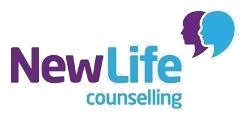  	QF 19/6 	REF:............................... EQUAL OPPORTUNITIES PRIVATE AND CONFIDENTIAL New Life Counselling is committed to providing equal access for all clients who wish to engage in our services. To ensure that we are providing a fair and equal service we need to monitor the community and ethnic background of clients referred to our services. Therefore, we request that you complete the following questions. This information is maintained in a confidential and secure manner. It is anonymised and only used for statistical purposes. Religion Which of the following religions, religious denominations or bodies do you currently belong to? If you do not belong to any of these, please mark 'None'. Protestant    Catholic     Buddhist    Hindu 	Jewish  	Muslim  	Sikh I prefer not to answer this question 		Other (Please Specify) __...........................................Gender Is your gender identity the same as the gender you were originally assigned at birth? Yes 	 	 	No 	 	 Ethnicity Please tick the box below which best represents your ethnic minority White		Irish Traveller		Roma Traveller		Mixed Ethnic GroupIndian		Pakistani		Bangladeshi		Chinese	Black CaribbeanBlack African		Black Other		I prefer not to answer this questionCommunity background Select your community background I am a member of the Protestant Community 	 	I am a member of the Catholic CommunityI am a member of neither the Protestant nor the Catholic CommunityPolitical Opinion  Select your political opinion 	 Broadly Nationalist		Broadly Unionist		Other		I prefer not to answer this question	Marital status Please tick the box below which indicates your status Separated		Married/Civil Partnership		Divorced/Dissolved Civil PartnershipCohabiting		Widowed		Single		Other (Please Specify)...........................................I prefer not to answer this questionSexual Orientation Gay Man	Lesbian	Bixsexual		I prefer not to say		HeterosexualOther (please specify)..................Country Select your birth country Northern Ireland	Republic of Ireland		England	Scotland	Wales		OtherImpairment If you have an impairment please select Physical – Such as difficulty using arms or mobility requiring a wheelchair or crutches Mental Health – Such as depression or schizophrenia Learning difficulty – Such as Down’s Syndrome, Dyslexia OR Cognitive Impairment such as Autism Sensory impairment – Such as blind/visual impairment or deaf/hearing impairment Long standing illness – Such as cancer, HIV, diabetes, chronic heart disease or epilepsy I prefer not to answer this question Other Impairment (specify other impairments that are not in the list above Caring Responsibilities Do you have any caring responsibilities? Child/children under 18		An older person		A person with a disability	None of the above		I prefer not to answer this question	Other Caring Responsibilities (Specify other caring responsibilities that are not in the list above if applicable)__________________________________________________________________________________________________________ Please note it is not compulsory for you to answer the above questions. 	 Thank you for your co-operation 